Jakubovický zpravodaj 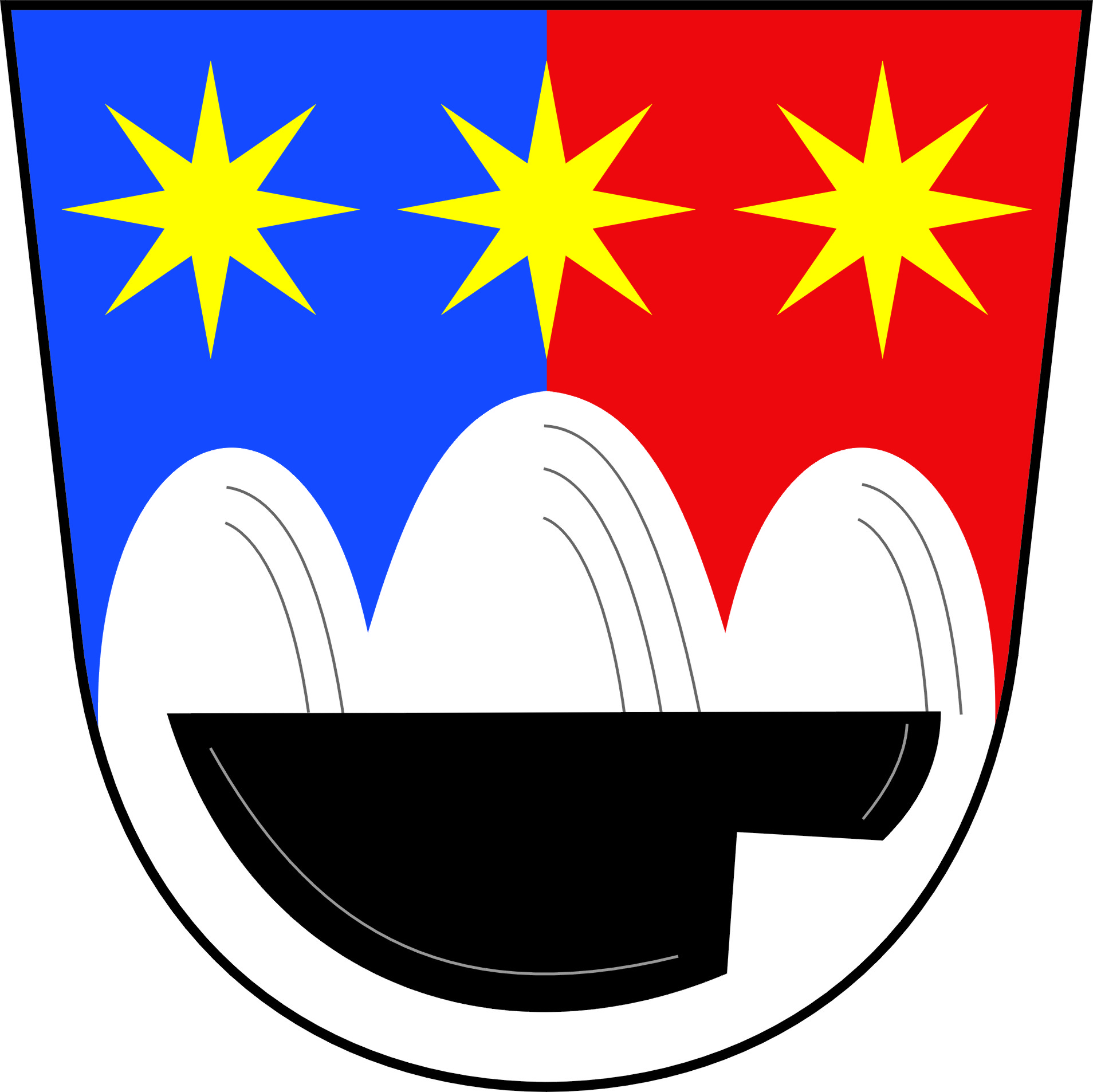 1/2015VÝPIS Z USNESENÍ Č. 3/2015 Z 3. VEŘEJNÉHO ZASEDÁNÍ ZASTUPITELSTVA OBCE JAKUBOVICE KONANÉHO DNE 12. 3. 2015 V K. D. V JAKUBOVICÍCH14. b e r e  n a  v ě d o m í:  a)  kontrolu usnesení ZO z 2.zasedání  ze dne 15.12.2014b)  zprávu interního auditu za rok 2014c)  zprávu o činnosti místní knihovny za rok 2014d)  výroční zprávu o poskytování informací dle zákona č.106/1999 Sb. za rok 2014e)  inventarizační zprávu HIK za rok 2014f)  zprávu finančního výboru za rok 2014g) zprávu kontrolního výboru za rok 2014 h) informace o výsledku kontroly hospodaření obcech) informace o přijatých žádostech o finanční příspěvek             i) informace o pouťové slavnosti	j) informace o zaslání dopisu J. Rozbořilovi- hejtman OK	k) informace o výměně sloupů vedení VN 15. p r o j e d n a l o:a)   jednotlivé body dle programu 3.zasedání ZO zápis z 2.zasedání ZO návrh směny pozemků16. s c h v a l u j e: a)   zápis z 2.zasedání ZOb)   program 3.zasedání ZO c)   zprávu o hosp. obce Jakubovice k 31.12.2014d)   rozpočet  obce Jakubovice pro  rok 2015 a jeho využitíobjem příjmů – finanční částku 2 532 400Kčobjem výdajů – finanční částku 3 422 000Kčdofinancování – finanční částku   889 600Kče)   rozpočet schodkový zabezpečený  finančními prostředky minulých letf)   závazné ukazatele rozpočtu dle tabulky č.1 - návrh rozpočtu	g)   vytvoření  4 pracovních míst  v rámci VPP v roce 2015h)  dodatek č.4 ke smlouvě o zabezpečení knihovnických  a informačních služeb        v místní knihovně Jakubovice ze dne 16.3.2012 na rok 2015ch) partnerství projektu, který bude podávat svazek obcí Ruda  64. výzvy fondu            životního prostředí  PLATBY OBECNÍCH POPLATKŮObecní úřad v Jakubovicích vybírá:poplatek za psy s platností do 31.3.2015 . Platbě poplatku podléhá každý pes starší tří měsíců, jehož vlastník má trvalý pobyt v obci Jakubovice. Poplatek činí za prvního psa 60,-Kč, druhého a každého dalšího psa 90,-Kč, téhož vlastníka.poplatek za odběr vody z obecního vodovodu s platností do 31.3.2015.OBECNÍ ÚŘAD OZNAMUJEBěhem kalendářního roku 2015 bude zahájena výměna vodoměru na odběrných místech. Před každou výměnou bude odběratel dopředu informován. Dle platné  legislativy budou uzavírány nové smlouvy o dodávce pitné vody.Skupina ČEZ  dává na vědomí, že od 23. 03.2015  do 24. 03. 2015 bude prováděn opis elektroměru pracovníky firmy ČEZ. OBECNÍ ÚŘAD VYZÝVÁ,všechny občany a chalupáře k řádnému třídění odpadů z důvodu  stoupajících nákladů na  odvoz a recyklaci odpadu.   BILANCE ROKU 2013-2014 ROK     				2013						2014PŘÍJMY			78 626.00					77 547.50VÝDAJE			70 283.00					94 292.00INZERCEFirma JUKKA bude prodávat v úterý 24. března 2015 v době od 9:45 do 10:15 hod u kostela v Jakubovicích  stromky k jarní výsadbě. DNY OTEVŘENÍ SBĚRNÝCH MÍSTKONTEJNERY OTEVŘENY 	DNE 	13. 03. 2015	27. 03. 2015		OD  15°° – 16°° hodDNE	10. 04. 2015 	24. 04. 2015   		OD  18°° – 19°° hodOD 1. 4. 2015 bude obnoven svoz plastů obecním traktorem. Dne 9.5.2015 od 8 -12°°   v prostoru   za kulturním domem v Jakubovicích  proběhne sběr nebezpečného odpadu ( televize, ledničky, barvy, pneumatiky, motorové oleje,atd).KULTURA V OBCIV dubnu 2015 proběhne pro děti turnaj ve hře „Člověče, nezlob se“. Termín bude upřesněn. Dne 25. 4. 2015 Mariášový turnaj – Hospůdka StrakaDne 26. 4. 2015 Turnaj v kulečníku – Hospůdka StrakaDne 30. 4. 2015 Pálení čarodějnic  - Hospůdka StrakaDne 1. 5. 2015 bude Sbor dobrovolných hasičů pořádat pálení čarodějnic. Dne 16.5.2015 Den matek – Klub seniorů Jakubovice Dne 30. 5. 2015 Kácení májeDne 30. 5. 2015 Memorial Josefa Vlka – střelby na asfaltové holubyMŠE SVATÉ V OBDOBÍ VELIKONOCZelený čtvrtek 	2. 4. 2015 v 16:00Velký pátek 		3. 4. 2015 v 16:00Bílá sobota 		4. 4. 2015 v 18:30Velikonoční pondělí 	6. 4. 2015 v   7:30Obchod u Marušky bude 6. 4. 2015 zavřen. INFORMACE O STAVU OBYVATELSTVA Počet obyvatel k 1. 1. 2014 		202 Počet obyvatel k 31. 12. 2014 	199Přihlášeno 				3Odhlášeno				6Narozeno				1Úmrtí  			              	1Průměrný věk				40,1Dne 30. 1. 2015 se konaly závody na sněhu.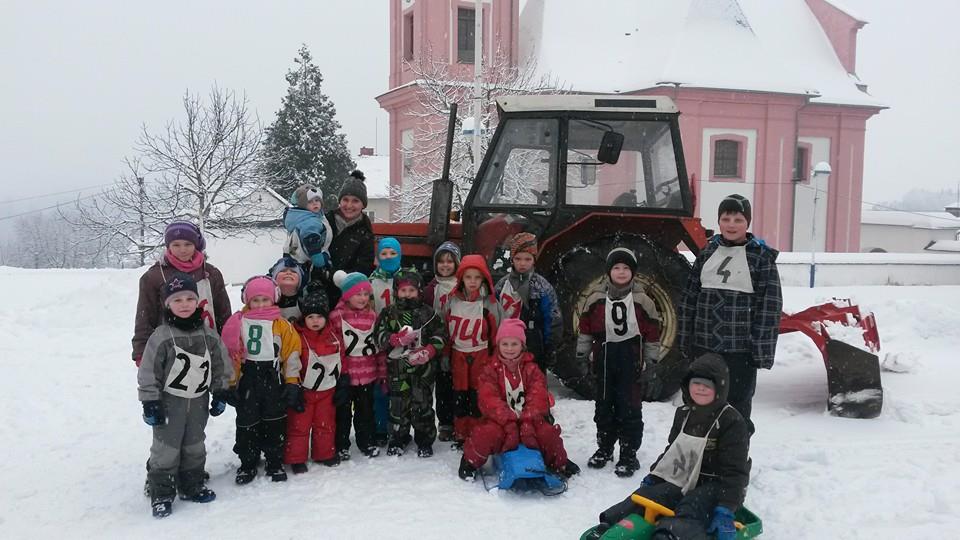 Dne 7. 3. 2015 se konal dětský maškarní karneval. Děkujeme všem za hojnou účast.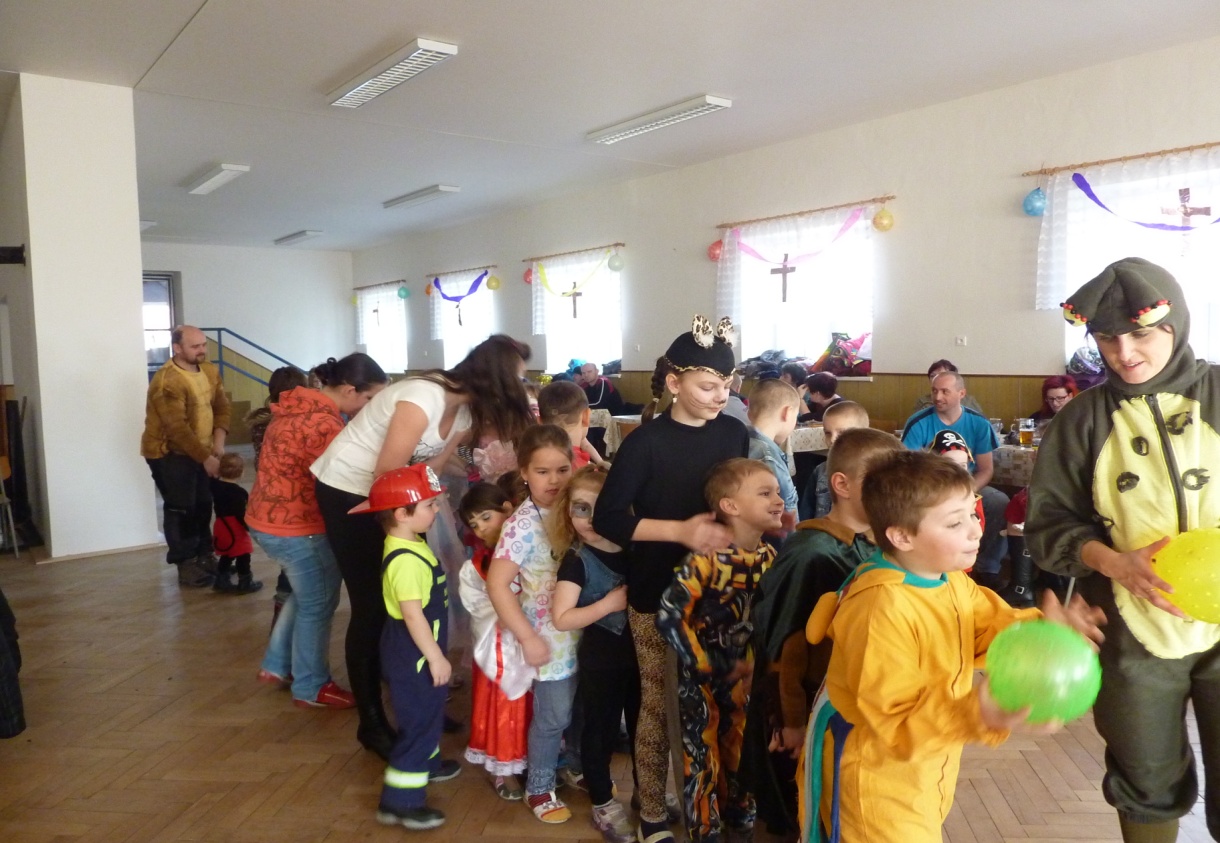 Obecní úřad Jakubovice, tel./fax 583 296 122, mail: jakubovice@quick.cz, www.antee.cz/jakuboviceNÁZEV ODPADU2013  - MNOŽSTVÍ (t)2014 -  MNOŽSTVÍ (t)Plastové obaly2,2083,71Kompozitní obaly0,020,205Papír a lepenka1,10,7Skleněné obaly03,16Pneumatiky0,60,404Vyřazené elektro.a elektronické zařízení01,59Směsný kom.odpad26,8632,22Nebezpečný odpad0,08330,7